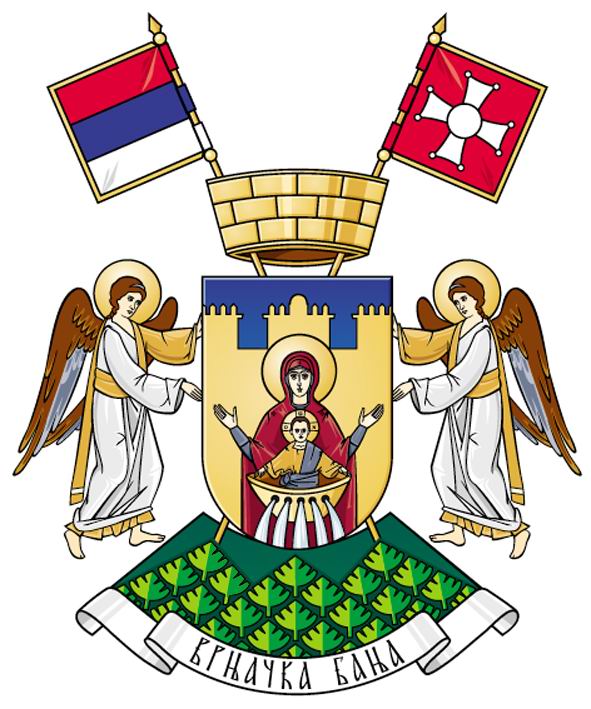 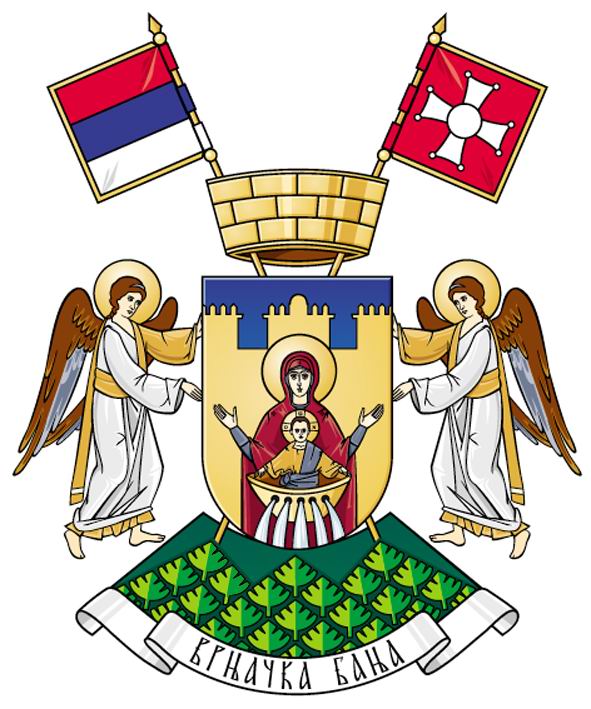 Република Србија (36210) Врњачка Бања – тел: (++381 36) централа 601-200;Кабинет председника општине 612-627; факс: 612-624; e-mail: vrnjci_spa@vrnjackabanja.gov.rs, predsednik.opstine@vrnjackabanja.gov.rsПозив за учешће у јавној расправи о Нацрту одлуке о буџету општине Врњачка Бања за 2021. годину са програмомДатум: 30.11.2020.Поштовани суграђани,Након анкетирања грађана и консултација са релевантним друштвеним групама (представницима привреде, цивилног сектора и месних заједница) Општина Врњачка Бања отвара позив за учешће у јавној расправи о Нацрту одлуке о буџету за 2021. годину.  Јавна расправа траје 15 дана почев од  30.11.2020. године. Позивају се представници стручне јавности, представници организација цивилног друштва, предузетника, представника установа, као и сви заинтересовани грађани и грађанке општине Врњачка Бања да узму учешће у јавној расправи. Одељење надлежно за давање информација у вези са областима на коју се односи предложени Нацрт одлуке о буџету општине Врњачка Бања је Одељење за финансије, особа за контакт Зоран Дунић, zoran.dunic@vrnjackabanja.gov.rs. Нацрт Одлуке о буџету за 2021. годину, Грађански водич кроз нацрт Одлуке о буџету за 2021. годину и Извештај о спроведеним консултацијама / анкетирању можете видети и преузети на следећем линку https://www.vrnjackabanja.gov.rs/aktuelnosti/javna-rasprava-budzeta/poziv-za-javnu-raspravu-za-predlog-odluke-o-budzetu-opstine-vrnjacka-banja-za-2021god-sa-pratecim-dokumentima. Уз овај позив је доступан и упитник за давање додатних сугестија о пројектима који нису део предложеног Нацрта, а ви сматрате да су од кључног значаја за нашу Општину. Све коментаре, сугестије у вези пројеката или питања у вези са јавном расправом предложеним буџетом, можете проследити путем следећег е-маила jasminа.trifunovic@vrnjackabanja.gov.rs са кратким образложењем или предати на писарници општине Врњачка Бања, на адреси Крушевачка 17.Отворени састанак са грађанима (јавна расправа) поводом Нацрта одлуке о буџету за 2021. годину ће се одржати 15.12.2020.год. са почетком 11 часова, електронским путем (Zoom platformа). Јавној расправи можете приступити преко следећег линка: https://zoom.us/j/92467974232 Meeting ID: 924 6797 4232. С обзиром на тренутну епидемиолошку ситуацију, молим Вас да се за присуство на састанку пријавите унапред путем следеће адресе jasminа.trifunovic@vrnjackabanja.gov.rs. Пријава треба да садржи име и презиме лица које ће присуствовати састанку и контакт податке (бр. телефона и сл.). Уколико епидемиолошка ситуација не буде дозволила одржавање састанка накнадно ћемо Вас обавестити о начину одржавања јавне расправе.  Због датих оконости апелујемо пре свега на писмено достављање примедби и предлога.   Програм јавне расправе:Уводна реч Представљање резултата анкетирања и консултацијаПредстављање нацрта Одлуке о буџету уз Грађански водич о Нацрту одлуке о буџетуДискусија и закључакНа овај начин општина Врњачка Бања укључује грађане и грађанке у процес израде буџета као кључног документа за развој наше заједнице.С поштовањем, Општина Врњачка Бања